Ihr Firmenname – Straße/Hausnr. – PLZ/Ort			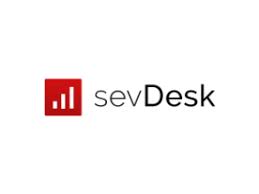 Firmenname Empfänger		Name Empfänger(Abteilung)		Straße und Hausnummer		PLZ und Ort		Land (optional)			(Datum)Rechnungskorrektur 
zur Rechnung (Nr. einfügen) vom (Datum einfügen)
Sehr geehrte Damen und Herren,leider hat sich in der oben genannten Rechnung ein Fehler eingeschlichen, für den wir uns entschuldigen möchten. Damit die Rechnung den gesetzlichen Vorgaben entspricht, fügen wir Ihnen eine korrigierte Rechnung bei, bei der die folgenden Angaben geändert wurden:Ihre FirmenbezeichnungDas RechnungsdatumDie RechnungsnummerIhre Steuernr./Umsatzsteuer-Identifikationsnr.Die Bezeichnung der gelieferten WareDer Liefer-/LeistungszeitpunktDie abweichende LieferadresseDie NettosummeDer SteuersatzDer SteuerbetragDie GesamtsummeDer Hinweis auf das Reverse-Charge-Verfahren…………Bei Rückfragen stehen wir selbstverständlich jederzeit gerne zur Verfügung.Mit freundlichen GrüßenUnterschrift(Name)
